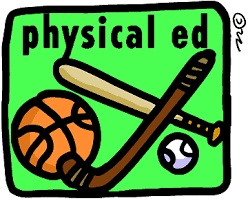 Welcome to Cosby High School PE class.Mrs. DarnellOffice Location: in gym area across from bathroomsRules:-Phones will be turned in at the beginning of class before dressing.  They will be returned only after dressing back.  -Be Respectful and Responsible-Take care of all PE equipmentLockersYou can use lockers to leave shoes, etc. and are strongly encouraged to lock your belongings.  Dressing locations are in dressing rooms or in bathrooms.Be PreparedYou will need tennis shoes and are required to dress out to participate each day.GradingStudents grades will be calculated from dressing and participation.Students will receive 20 points per day for dressing and participating.  Points will be deducted for inappropriate shoes, not changing into workout clothes, disrespectful behaviors, or unexcused absences.  Dressed and Participate entire class =20Inappropraite Shoes=0Correct Shoes, No Workout Clothes, Participate entire class=10Unexcused Absence or ISS= 0Disrespectful/Behavior Issue=0TardyStudents must be in their assigned spot before the tardy bell.This class will be divided into units.  The units will be approximately 2 weeks each.  The units will be badminton, basketball, flag football, soccer, kickball, wiffleball, and touckball.  Other activities include spikeball, volleyball, corn hole, etc.  Each unit will have a set of season games followed by a tournament.    